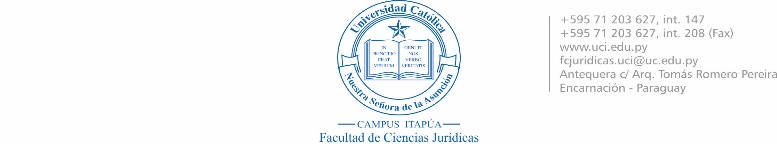 DECLARATION OF ORIGINALITY AND PUBLICATION AUTHORIZATIONRevista Jurídica “Actio”Faculty of Legal Sciences.Universidad Católica “Nuestra Señora de la Asunción” – Campus Itapúa.The undersigned, __________________________________________, addresses you and through you to whomever corresponds in order to state what follows:The academic work called: ______________________________________, of my/our authorship, is hereby submitted to the Editorial Committee of Actio Magazine for consideration. I/We declare that the aforementioned work has not been previously published, likewise that its content has been approved by all the authors and that the data contained therein are original and were obtained from reliable and verifiable sources, thus authorizing its publication. On the other hand, I/We declare that the content of the article does not have a conflict of interest and I/we accept everything established in the Editorial Policy of the Legal Magazine “Actio” for which I/we undertake to respect the verdict of the Body Editorial. -Sincerely